ACTOS CULTURALES 2020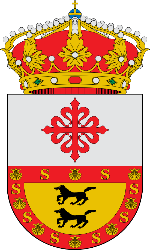 MARTES 18 DE AGOSTO Musical INFANTIL A CARGO DEL GRUPO GOLOSINASHora: 21:45LUGAR: POLIDEPORTIVO MUNICIPALJUEVES 20 DE AGOSTO Espectáculo FLAMENCO “DANZA POR EL MUNDO”, A CARGO DE ESENCIAS DE YEPES.Hora: 21:45LUGAR: POLIDEPORTIVO MUNICIPALSÁBADO 22 DE AGOSTO Teatro “la tía de Carlos”, a cargo de producciones candilejas s.lHora: 21:45LUGAR: POLIDEPORTIVO MUNICIPAL